			Mano rankdarbiaiAš visada  sugalvoju kažką ypatingo padaryti. Man  patinka siūti,  verti,  dailinti ir kurti visokius dalykus. Mano galvoje visada sukasi mintys-ką čia gero, gražaus, ypatingo padaryti... 	 Rankdarbius  visada padarau iš neįprastų daiktų ,kurie man suteikia malonumo, laimės . Mama visada sakė,  kad užaugusi tapsiu rankdarbių kūrėja. Dabar aš suaugau. Iš molio padariau  gražią širdutę. Kitas darbas buvo irgi iš molio- šuniukas.  Vėliau  pradėjau domėtis   kitais  rankdarbiais.  Man tai visada būdavo labai įdomu. Visada žiūrėdavau, kaip kiti daro visokiausias grožybes... Kai būnu nusiminusi, visada puolu  daryti  rankdarbius, tai mane nuramina, padeda pamiršti skausmus, grįžta geri prisiminimai. Rankomis darytas  darbas yra vertingas, padeda  lavėti, tobulėti.  Savo darbelius  aš nešu į  mūsų bibliotekoje  organizuojamas parodas, prekiauju Kaziuko mugėje mokykloje , dalinuosi su  draugėmis. Aš visada turiu dovanų mamai ir  kitiems, nes man nesunku padaryti ką nors gražaus ir mielo.  Aš visiems siūlyčiau pabandyti  daryti  rankdarbius, nes tai  suteikia laisvės ir taiso nuotaiką.                                                                                                Miglė  		                                                8a klasė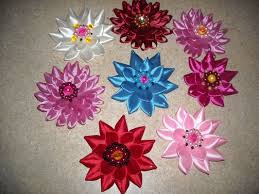 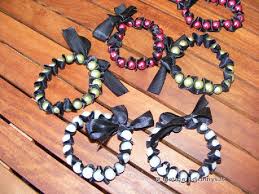 